      Załącznik Nr 1 do SIWZWzór formularza ofertowegoZamawiającyMiasto i Gmina Drobinul. Marszałka Piłsudskiego 12,						09-210 DrobinOFERTA  Dane dotyczące Wykonawcy:Nazwa ………………………………………………………………………………………..................Siedziba………………………………………………………………………………………..................Nr telefonu/faks/e-mail ………………………………………………………………………………………..................nr NIP ………………………………………………………………………………………..................nr REGON ………………………………………………………………………………………..................Odpowiadając na ogłoszenie o przetargu nieograniczonym pn.: „Kompleksowa termomodernizacja budynków użyteczności publicznej z zastosowaniem odnawialnych źródeł energii w Mieście i Gminie Drobin” oferujemy wykonanie przedmiotu zamówienia za cenę:...........................zł netto  +  ...........................zł (....... % VAT)  =...........................zł brutto,

(słownie: ............................................................................................................................. zł)Na wykonane przez nas prace udzielimy............................... (słownie:...............................) miesięcznej gwarancji.Termin realizacji – dokumentacja projektowa:...............................Termin realizacji – przedmiot umowy:...............................Oświadczamy, że: akceptujemy warunki płatności;zapoznaliśmy się z warunkami podanymi przez Zamawiającego w SIWZ i nie wnosimy do nich żadnych zastrzeżeń; uzyskaliśmy wszelkie niezbędne informacje do przygotowania oferty i wykonania zamówienia;akceptujemy istotne postanowienia umowy oraz termin realizacji przedmiotu zamówienia podany przez Zamawiającego;uważamy się za związanych niniejszą ofertą przez 30 dni od dnia upływu terminu składania ofert;Oświadczamy, że: całość zamówienia wykonamy własnymi siłami / zamierzamy powierzyć podwykonawcom wykonanie następujących części zamówienia:(Wykonawca musi wskazać części zamówienia, których wykonanie zamierza powierzyć podwykonawcom)……….………………………………………………………………………………………….…………………………………………………………………………………………………………………………………………………………………………….………………………………………………………………………………………….W przypadku udzielenia nam zamówienia zobowiązujemy się do zawarcia umowy                    w miejscu i terminie wskazanym przez Zamawiającego.Wniesione przez nas w formie pieniężnej wadium należy po zakończeniu postępowania przelać na następujący rachunek bankowy  ...........................................................................................................................................Niniejszym informujemy, że informacje składające się na ofertę, zawarte na stronach .................................... stanowią tajemnicę przedsiębiorstwa w rozumieniu przepisów ustawy z dnia 16 kwietnia 1993 r. o zwalczaniu nieuczciwej konkurencji – (Dz. U. z 2003 r, nr 153, poz.1503), i jako takie nie mogą być udostępnione innym uczestnikom niniejszego postępowania.Oferta została złożona na …………………….. stronach. Do oferty dołączono następujące dokumenty:..................................................................................................................................................................................................................................................................................................................................................................................................................................................................................................................................................................................................................................................................................................................................................., dn. ...............................	r.                 .........................................................Podpis osób uprawnionych do składania świadczeń woli w imieniu Wykonawcy oraz pieczątka PZ.271.7.2017							Załącznik nr 2 do SIWZZamawiającyMiasto i Gmina Drobinul. Marszałka Piłsudskiego 12,09-210 DrobinWykonawca:…………………………………………………………………………………………(pełna nazwa/firma, adres, w zależności od podmiotu: NIP/PESEL, KRS/CEiDG)reprezentowany przez:………………………………………………(imię, nazwisko, stanowisko/podstawa do  reprezentacji)Oświadczenie wykonawcy składane na podstawie art. 25a ust. 1 ustawy z dnia 29 stycznia 2004 r. Prawo zamówień publicznych (dalej jako: ustawa Pzp), DOTYCZĄCE SPEŁNIANIA WARUNKÓW UDZIAŁU W POSTĘPOWANIUNa potrzeby postępowania o udzielenie zamówienia publicznego: „Kompleksowa termomodernizacja budynków użyteczności publicznej z zastosowaniem odnawialnych źródeł energii w Mieście                i Gminie Drobin”  prowadzonego przez Miasto i Gminę Drobin, oświadczam, co następuje:INFORMACJA DOTYCZĄCA WYKONAWCY:Oświadczam, że spełniam warunki udziału w postępowaniu określone przez zamawiającego                        w Rozdziale 6 Specyfikacji Istotnych Warunków Zamówienia.………………………………..					………………….……………………………….(miejscowość, data)	(podpis osoby / osób upoważnionych 
 do reprezentowania Wykonawcy)INFORMACJA W ZWIĄZKU Z POLEGANIEM NA ZASOBACH INNYCH PODMIOTÓW:Oświadczam, że w celu wykazania spełniania warunków udziału w postępowaniu, określonych przez zamawiającego w Rozdziale 6 Specyfikacji Istotnych Warunków Zamówienia, polegam na zasobach następującego/ych podmiotu/ów:…………………………………………………………………………………………………………………………………………………........................................................................……,           w następującym zakresie:…………………………………………………………………………..........................………………………………………   (wskazać podmiot i określić odpowiedni zakres dla wskazanego podmiotu).…………….……. (miejscowość),dnia ………….……. r. 							…………………………………………(podpis)OŚWIADCZENIE DOTYCZĄCE PODANYCH INFORMACJI:Oświadczam, że wszystkie informacje podane w powyższych oświadczeniach są aktualne 
i zgodne z prawdą oraz zostały przedstawione z pełną świadomością konsekwencji wprowadzenia zamawiającego w błąd przy przedstawianiu informacji.…………….……. (miejscowość), dnia ……………..……. r. 								…………………………………………(podpis)PZ.271.7.2017							Załącznik nr 3 do SIWZZamawiającyMiasto i Gmina Drobinul. Marszałka Piłsudskiego 12,09-210 DrobinWykonawca:………………………………………………………………………………………………………..……(pełna nazwa/firma, adres, w zależności od podmiotu: NIP/PESEL, KRS/CEiDG)reprezentowany przez:……………………………………………………………………………………………………..………(imię, nazwisko, stanowisko/podstawa do reprezentacji)Oświadczenie wykonawcy składane na podstawie art. 25a ust. 1 ustawy z dnia 29 stycznia 2004 r. Prawo zamówień publicznych (dalej jako: ustawa Pzp), DOTYCZĄCE PRZESŁANEK WYKLUCZENIA Z POSTĘPOWANIANa potrzeby postępowania o udzielenie zamówienia publicznego pn„ Kompleksowa termomodernizacja budynków użyteczności publicznej z zastosowaniem odnawialnych źródeł energii w Mieście i Gminie Drobin”  prowadzonego przez Miasto i Gminę Drobin, oświadczam, co następuje:OŚWIADCZENIA DOTYCZĄCE WYKONAWCY:1. Oświadczam, że nie podlegam wykluczeniu z postępowania na podstawie art. 24 ust 1 pkt 12-22 ustawy Pzp.2. Oświadczam, że nie podlegam wykluczeniu z postępowania na podstawie art. 24 ust. 5 pkt 1-4 ustawy Pzp.…………….…….(miejscowość),dnia ………….……. r. 							…………………………………………(podpis)Oświadczam, że zachodzą w stosunku do mnie podstawy wykluczenia z postępowania na podstawie art. …………. ustawy Pzp(podać mającą zastosowanie podstawę wykluczenia spośród wymienionych w art. 24 ust. 1 pkt 13-14, 16-20 lub art. 24 ust. 5 pkt 1-4 ustawy Pzp). Jednocześnie oświadczam, że w związku z ww. okolicznością, na podstawie art. 24 ust. 8 ustawy Pzp podjąłem następujące środki naprawcze:…………………………………………………………………………………………..…………………..............……………………………………………………………………………………………………………………………….....…….……. (miejscowość), dnia …………………. r. 								…………………………………………(podpis)OŚWIADCZENIE DOTYCZĄCE PODMIOTU, NA KTÓREGO ZASOBY POWOŁUJE SIĘ WYKONAWCA:Oświadczam, że następujący/e podmiot/y, na którego/ych zasoby powołuję się w niniejszym postępowaniu, tj.:…………………………………………………………………….……….................…............…… (podać pełną nazwę/firmę, adres, a także w zależności od podmiotu: NIP/PESEL, KRS/CEiDG) nie podlega/ją wykluczeniu  z postępowania o udzielenie zamówienia.…………….……. (miejscowość),dnia …………………. r.							…………………………………………(podpis)OŚWIADCZENIE DOTYCZĄCE PODANYCH INFORMACJI:Oświadczam, że wszystkie informacje podane w powyższych oświadczeniach są aktualne 
i zgodne z prawdą oraz zostały przedstawione z pełną świadomością konsekwencji wprowadzenia zamawiającego w błąd przy przedstawianiu informacji.…………….……. (miejscowość),dnia …………………. r.							…………………………………………(podpis)PZ.271.7.2017						                    Załącznik nr 4 do SIWZ……………………………..      nazwa wykonawcyZOBOWIĄZANIEdo oddania do dyspozycji niezbędnych zasobów na potrzeby realizacji zamówieniaJa(/My) niżej podpisany(/ni) …………………………….…………………..………………………………………… (imię i nazwisko składającego oświadczenie)będąc upoważnionym(/mi) do reprezentowania:…………………………….………………………………………………………………….………………………………(nazwa i adres  podmiotu oddającego do dyspozycji zasoby)o ś w i a d c z a m(/y),że wyżej wymieniony podmiot, stosownie do art. 26 ust. 2b ustawy z dnia 29 stycznia 2004 r. – Prawo zamówień publicznych (Dz. U. z 2016 r., poz. 2164 z późn. zm.), odda Wykonawcy: …………………………………………………………………....………………………………………….………………..(nazwa i adres  Wykonawcy składającego ofertę)do dyspozycji niezbędne zasoby………………………………………………………………………………………….…………………………………………………………………………………………………………………………………………………………………………………………………………………………………..………(zakres udostępnianych zasobów)na okres korzystania z nich przy wykonywaniu zamówienia na "Kompleksowa termomodernizacja budynków użyteczności publicznej z zastosowaniem odnawialnych źródeł energii w Mieście                i Gminie Drobin”  przez  cały okres realizacji zamówienia i w celu jego należytego wykonania. Sposób wykorzystania ww. zasobów przez wykonawcę przy wykonywaniu zamówienia: …………...........…………………………………………………………………………………………………………………………………………………………………………………………………….. …………………………………………...……………………………………………………………… Charakteru stosunku, jaki będzie łączył nas z wykonawcą: ………………………………………………………………………………………………………………….………………………………………………………………………………………………………………….…….................................., dnia …………………….---------------------------------------------------podpis uprawnionegoprzedstawiciela wykonawcyPZ.271.7.2017                                   Załącznik nr 5 do SIWZ						                              .......................... dnia .........................................................................     pieczątka firmowa WykonawcyDOŚWIADCZENIE ZAWODOWE WYKONAWCYdo wykonywania zamówienia publicznego na "Kompleksowa termomodernizacja budynków użyteczności publicznej z zastosowaniem odnawialnych źródeł energii w Mieście i Gminie Drobin", o którym mowa w SIWZ. WYKAZ WYKONANYCH  ROBÓT BUDOWLANYCH W CIĄGU OSTATNICH 5 LAT, A JEŻELI OKRES PROWADZENIA DZIAŁALNOŚCI JEST KRÓTSZY –       W TYM OKRESIESkładany do zadania *niepotrzebne skreślić** W przypadku dysponowania zasobami innych podmiotów na podstawie art.22a ustawy Pzp do wykazu należy dołączyć pisemne zobowiązania tych podmiotów do oddania Wykonawcy do dyspozycji niezbędnych zasobów z zakresu wiedzy i doświadczenia na potrzeby realizacji zamówienia. Zamawiający ocenia, czy nie zachodzą wobec tego podmiotu podstawy wykluczenia, o których mowa w art. 24 ust.1 pkt 13-22 i ust. 5 pkt 1-4.Do wykazu należy dołączyć dowody określające, czy roboty budowlane zostały wykonane lub są wykonywane należycie, z tym że w odniesieniu do nadal wykonywanych robót budowlanych okresowych lub ciągłych poświadczenie powinno być wydane nie wcześniej niż na 3 miesiące przed upływem terminu składania ofert.data: ..................................…..................…..................................................              (podpis uprawnionego przedstawiciela wykonawcy)PZ.271.7.2017                                                                                                Załącznik nr 6 do SIWZOŚWIADCZENIE WYKONAWCY O PRZYNALEŻNOŚCI LUB BRAKU PRZYNALEŻNOŚCI DO GRUPY KAPITAŁOWEJ W TRYBIE ART. 24 UST. 11 USTAWY PRAWO ZAMÓWIEŃ PUBLICZNYCH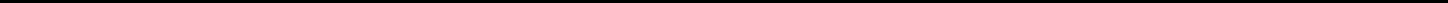 Nazwa wykonawcy ......................................................................................................Adres wykonawcy .......................................................................................................Przystępując do przetargu nieograniczonego na: "Kompleksowa termomodernizacja budynków użyteczności publicznej z zastosowaniem odnawialnych źródeł energii w Mieście i Gminie Drobin",oświadczam, iż przynależę/nie przynależę* do grupy kapitałowej.data: ..................................…..................…..................................................(podpis uprawnionego przedstawiciela wykonawcy)*niepotrzebne skreślić.Zgodnie z art. 24 ust. 11 ustawy Pzp Wykonawca, w terminie 3 dni od dnia zamieszczenia na stronie internetowej informacji, o których mowa w art. 86 ust. 5 ustawy, przekazuje Zamawiającemu oświadczenie o przynależności lub braku przynależności do tej samej grupy kapitałowej, o której mowa w art. 24 ust. 1 pkt 23 ustawy. Wraz ze złożeniem oświadczenia, Wykonawca może przedstawić dowody, że powiązania z innym wykonawcą nie prowadzą do zakłócenia konkurencji w postępowaniu o udzielenie zamówienia.PZ.271.7.2017                                                                                                Załącznik nr 7 do SIWZ.......................... dnia .........................................................................     pieczątka firmowa WykonawcyWYKAZ OSÓB, KTÓRE BĘDĄ UCZESTNICZYĆ W WYKONYWANIU ZAMÓWIENIASkładany do postępowania pn: "Kompleksowa termomodernizacja budynków użyteczności publicznej z zastosowaniem odnawialnych źródeł energii w Mieście i Gminie Drobin",Uwaga! oświadczam(my), że osoba wskazana, będzie uczestniczyć w wykonywaniu zamówienia i posiada uprawnienia wymagane w postawionym warunku w SIWZ i może sprawować wymienioną funkcję zgodnie z Prawem Budowlanym * niepotrzebne skreślić ( jeżeli wykonawca pozostaje w stosunku umowy cywilno prawnej pozostawiamy własne)…..................…..................................................		(podpis osoby upoważnionej do reprezentacji)L.p.Rodzaj roboty, miejsce wykonaniaCałkowita wartość robót całej inwestycji  (zł)Data zakończeniaZleceniodawca Doświadczenie własne /oddane do dyspozycji 1Własne/ 
oddane do dyspozycji*2Własne/ 
oddane do dyspozycji*3Własne/ 
oddane do dyspozycji*4Własne/ 
oddane do dyspozycji*5Własne/ 
oddane do dyspozycji*Lp.Nazwisko i imięZakres wykonywanych czynnościDoświadczenieWykształcenieKwalifikacje zawodowe tj.rodzaj i numer uprawnień budowlanychOsoby będące w dyspozycji wykonawcy/ oddane do dyspozycji przez inny podmiot123